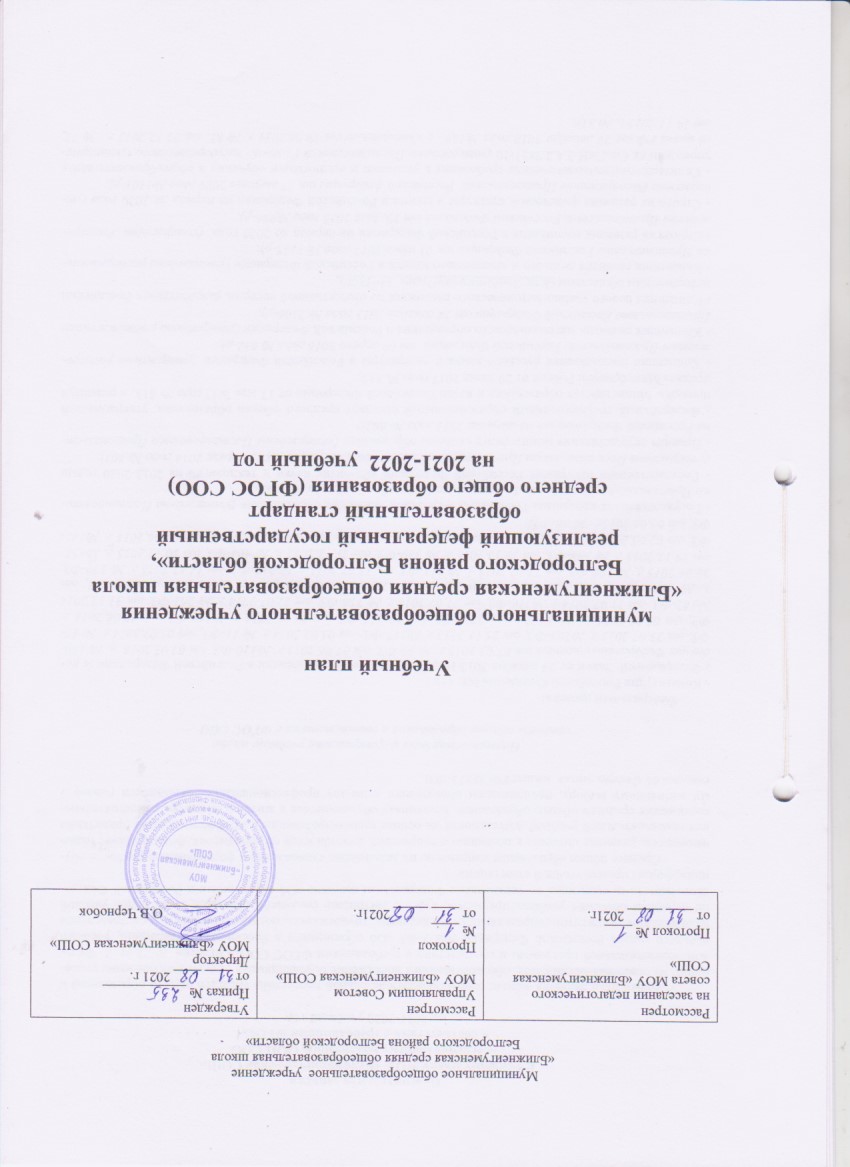 Пояснительная запискак учебному плану МОУ «Белижнеигуменская СОШ», обеспечивающему реализацию ООП СОО в соответствии с требованиями ФГОС,на 2021-2022 учебный год         Учебный план является частью основной образовательной программы среднего общего образования и одним из основных механизмов, обеспечивающим достижение обучающимися результатов освоения основной образовательной программы в соответствии с требованиями ФГОС СОО. Согласно  п. 22 ст. 2  Федерального закона Российской Федерации №273-ФЗ «Об образовании в Российской Федерации», учебный план является документом, определяющим «…перечень, трудоемкость, последовательность и распределение по периодам обучения учебных предметов, курсов, дисциплин (модулей), практики, иных видов учебной деятельности и, если иное не установлено Федеральным законом «Об образовании в Российской Федерации», формы промежуточной аттестации». Среднее общее образование направлено на дальнейшее становление и формирование личности обучающегося, развитие интереса к познанию и творческих способностей обучающегося, формирование навыков самостоятельной учебной деятельности на основе индивидуализации и профессиональной ориентации содержания среднего общего образования, подготовку обучающегося к жизни в обществе, самостоятельному жизненному выбору, продолжению образования и началу профессиональной деятельности (часть 3 статьи 66 Федерального  закона РФ №273-ФЗ).Нормативная база формирования учебного планасреднего общего образования в соответствии с ФГОС СОО         Федеральный уровень:- Конституция Российской Федерации (ст. 43);- Федеральный  Закон от 29 декабря 2012 года № 273-ФЗ «Об образовании в Российской Федерации» (в редакции Федеральных законов от 07.05.2013 г. № 99-ФЗ, от 07.06.2013 г. №120-ФЗ, от 02.07.2013  г. № 170-ФЗ, от 23.07.2013 г. №203-ФЗ, от 25.11.2013 г. №317-ФЗ, от 03.02.2014 г. № 11-ФЗ, от 03.02.2014 г. № 15-ФЗ, от 05.05.2014 г.  № 84-ФЗ, от 27.05.2014 г. № 135-ФЗ, от 04.06.2014 г. №148-ФЗ, от 28.06.2014 г. №182-ФЗ, от 21.07.2014 г. №216-ФЗ, от 21.07.2014 г. № 256-ФЗ, от 21.07.2014 г. № 262-ФЗ, от 31.12.2014 г. № 489-ФЗ, от 31.12.2014 г. № 500-ФЗ, от 31.12.2014 г. № 519-ФЗ, от 29.06.2015 г. №160-ФЗ, от 29.06.2015 г. № 198-ФЗ, от 13.07.2015 г. № 213-ФЗ, от 13.07.2015 г. № 238-ФЗ, от 14.12.2015 г. № 370-ФЗ, от 29.12.2015 г. № 388-ФЗ, от 29.12.2015 г. № 389-ФЗ, от 29.12.2015 г. № 404-ФЗ, от 30.12.2015 г. №458-ФЗ, от 02.03.2016 г. № 46-ФЗ, с изменениями, внесенными Федеральными законами от 04.06.2014 г. №145-ФЗ, от 06.04.2015г.  № 68-ФЗ);- Государственная программа Российской Федерации «Развитие образования» (утверждена Постановлением Правительства Российской Федерации от 26 декабря 2017 года № 1642);- Государственная программа Российской Федерации «Развитие науки и технологий на 2013-2020 годы» (утверждена Постановлением Правительства Российской Федерации от 15 апреля 2014 года № 301);- Правила осуществления мониторинга системы образования (утверждены Постановлением Правительства Российской Федерации от 05 августа 2013 года № 662);- Федеральный государственный образовательный стандарт среднего общего образования, утвержденный приказом Министерства образования и науки Российской Федерации от 17 мая 2012 года № 413, в редакции приказа Минобрнауки России от 29 июня 2017 года № 613;- Концепции преподавания русского языка и литературы в Российской Федерации (утверждена распоряжением Правительства Российской Федерации  от 09 апреля 2016 года № 637-р);- Концепция развития математического образования в Российской Федерации (утверждена распоряжением Правительства Российской Федерации от 24 декабря 2013 года № 2506-р);- Концепция нового учебно-методического комплекса по отечественной истории, разработанная Российским историческим обществом (http://rushistory.org/?page_id=1800);- Концепция развития детского и юношеского чтения в Российской Федерации (утверждена распоряжением Правительства Российской Федерации от 03 июня 2017 года № 1155-р);- Стратегия развития воспитания в Российской Федерации на период до 2025 года  (утверждена  Распоряжением Правительства Российской Федерации от 29. Мая 2015 года №996-р);- Стратегия развития физической культуры и спорта в Российской Федерации на период до 2020 года (утверждена Распоряжение Правительства  Российской федерации от 07 августа 2009 года №1101-р);- Санитарно-эпидемиологические требования к условиям и организации обучения в общеобразовательных учреждениях СанПиН 2.4.2.2821-10 (утверждены Постановлением Главного государственного санитарного врача РФ от 29 декабря 2010 года №189,  с изменениями от 29.06.2011 г. № 85, от 25.12.2013 г.  № 72, от 24.11.2015 г. № 81);- Порядок  организации и осуществления образовательной деятельности по основным общеобразовательным программам начального общего, основного общего и среднего общего образования (утвержден приказом Минобрнауки РФ от 30 августа 2013 года №1015, с изменениями от 17 июля 2015 года №734);- Порядок проведения государственной итоговой аттестации по образовательным программам среднего общего образования (утвержден приказом Министерства просвещения Российской Федерации от 07 ноября 2018 года № 190/1512) - Порядок применения организациями, осуществляющими образовательную деятельность, электронного обучения, дистанционных образовательных технологий при реализации образовательных программ (утвержден приказом Министерства образования и науки Российской Федерации от 23 августа 2017 года № 816);- Примерная образовательная программа среднего общего образования (в ред. от 12.05.2016 г.) (Одобрена решением федерального учебно-методического объединения по общему образованию (протокол от 28.06.2016 года № 2/16-з);- Постановление главного государственного санитарного врача Российской Федерации от 30 июня 2020 года №16 «Об утверждении санитарно-эпидемиологических правил СП3.1/2.4.3598-20 «Санитарно-эпидемиологические требования к устройству, содержанию и организации работы образовательных организаций и других объектов социальной инфраструктуры для детей и молодежи в условиях распространения новой коронавирусной инфекции (COVID-19)»- Федеральный перечень учебников, рекомендуемых к использованию при реализации имеющих государственную аккредитацию образовательных программ начального общего, основного общего, среднего общего образования (утвержден приказом Министерства просвещения Российской Федерации от 28  декабря 2018 года № 345; с изменениями, внесенными приказом Министерства просвещения Российской Федерации от 8 мая 2019 г. № 233, приказом Министерства просвещения Российской Федерации от 22 ноября 2019 г. № 632, приказом Министерства просвещения Российской Федерации от 18 мая 2020 г. № 249);- Перечень организаций, осуществляющих выпуск учебных пособий, которые допускаются к использованию при реализации имеющих государственную аккредитацию образовательных программ начального общего, основного общего, среднего общего образования (утвержден приказом Министерства образования и науки РФ от 09 июня 2016 года № 699).- Федеральная целевая программа развития образования на 2016-2020 годы (утверждена Постановлением Правительства Российской Федерации от 23 мая 2015 года №497);- Федеральная целевая программа «Русский язык» на 2016-2020 годы (утверждена Постановлением правительства Российской Федерации от 20 мая 2015 года №481, в редакции изменений  от 02 апреля 2016 года № 264);        Инструктивные и методические материалы:- Письмо Минобрнауки РФ «О направлении рекомендаций по организации профильного обучения на основе индивидуальных учебных планов обучающихся» от 20 апреля 2004 года  № 14-51-102/13;- Письмо Минобрнауки РФ «О методических рекомендациях по вопросам организации профильного обучения» от 04 марта 2010 года №03-412;- Письмо Минобрнауки РФ «О методических рекомендациях по реализации элективных курсов» от 04 марта 2010 года №03-413;- Письмо Минобрнауки РФ «О внеурочной деятельности и реализации дополнительных общеобразовательных программ» от 14 декабря 2015 года № 09-3564.        Региональный уровень:- Закон  Белгородской области «Об образовании в Белгородской области» (принят Белгородской областной Думой от 31.10.2014 г. № 314);- Стратегия развития дошкольного, общего и дополнительного образования Белгородской области на 2013-2020 годы (утверждена Постановлением Правительства Белгородской области от 28 октября 2013 года № 431-ПП) - Постановление правительства Белгородской обл. от 30.12.2013г. № 528-пп «Об утверждении государственной программы Белгородской области «Развитие образования Белгородской области на 2014-2020 годы»;- Приказ департамента образования, культуры и молодёжной политики Белгородской области от 06.04.2009 г. № 694 «О совершенствовании физического воспитания учащихся в общеобразовательных учреждениях»;- Инструктивно-методические письма ОГАОУ ДПО БелИРО «О преподавании учебных предметов в общеобразовательных организациях Белгородской области в 2021-2022 учебном году».Муниципальный уровень- Муниципальная программа «Развитие образования Белгородского района на 2014-2020 годы» (утверждена постановлением администрации Белгородского района от 31 марта 2015 года № 26) Уровень общеобразовательной организации - Устав МОУ «Белижнеигуменская СОШ»; - Программа развития МОУ «Ближнеигуменская СОШ»; - Основная образовательная программа среднего общего образования МОУ «Ближнеигуменская СОШ», реализующая ФГОС СОО; - Локальные акты МОУ «Ближнеигуменская СОШ».Структура учебного плана среднего общего образования       Учебный план среднего общего образования МОУ «Ближнеигуменская СОШ»  состоит из двух частей: обязательной части, составляющей 80%,  и части, формируемой участниками образовательных отношений (20%).        Обязательная часть учебного плана определяет состав учебных предметов обязательных предметных областей для всех имеющих по данной программе государственную аккредитацию образовательных организаций, реализующих образовательную программу среднего общего образования, и учебное время, отводимое на их изучение по классам (годам) обучения. Допускаются интегрированные учебные предметы (курсы) как в рамках одной предметной области в целом, так и на определенном этапе обучения.        В обязательную часть учебного плана уровня среднего общего образования входят следующие обязательные  предметные области и учебные предметы (п.18.3.1. ФГОС СОО в редакции приказа Минобрнауки России от 29.06.2017 г. № 613;): Русский язык и литература (русский язык, литература); Родной язык и родная литература (родной язык, родная литература);Иностранные языки (иностранный язык);Общественные науки (история, или Россия в мире, география, обществознание, право, экономика);Математика и информатика (математика, информатика);Естественные науки (физика, астрономия, химия, биология, естествознание);Физическая культура, экология и основы безопасности жизнедеятельности (физическая культура, основы безопасности жизнедеятельности, экология).        Учебный план СОО предусматривает изучение не менее одного учебного предмета из каждой предметной области, определенной ФГОС СОО, и содержать 11 (12) учебных предметов.Обязательными учебными предметами, общими для включения во все учебные планы любого профиля на уровне среднего общего образования являются 8 предметов: русский язык, литература, иностранный язык, математика, история (или Россия в мире), физическая культура, ОБЖ. Данные учебные предметы могут изучаться на базовом или углубленном уровне, по выбору обучающихся.        Элективные учебные предметы из различных предметных областей учебного плана являются обязательными для обучения на основе выбора обучающихся в соответствии с образовательными потребностями и профилем обучения. Содержание элективных учебных предметов не должно совпадать с содержанием элективных учебных курсов.Элективные учебные предметы также могут изучаться как на базовом, так и на углубленном уровне. В соответствии с требованиями ФГОС СОО максимальное количество учебных предметов, изучаемых на углубленном уровне, - 4.Учебным планом СОО предусмотрено выполнение обучающимися индивидуального проекта. Индивидуальный проект выполняется обучающимся самостоятельно под руководством учителя по выбранной теме в рамках одного или нескольких изучаемых учебных предметов, курсов в любой избранной области деятельности: познавательной, практической, учебно-исследовательской, социальной, художественно-творческой, иной.          Часть учебного плана, формируемая участниками образовательных отношений, включает в себя курсы по выбору общеразвивающей направленности. Обучающийся обязан изучать один или несколько элективных учебных курсов из перечня, предлагаемого школой. Содержание элективных учебных курсов способствует углублению и расширению знаний обучающихся в рамках выбранного профиля обучения.Особенности учебного плана среднего общего образования МОУ «Ближнеигуменская СОШ», реализующего ФГОС СОО   Учебный план МОУ «Ближнеигуменская СОШ» на уровне среднего общего образования ориентирован на 2 года (10-11 классы), 34 учебных недели в год (для 10 класса - без учета периода проведения промежуточной аттестации, для 11 класса - без учета периода проведения государственной итоговой аттестации). Продолжительность уроков – 40 минут. Обучение в 10 классе в 2021-2022 учебном году организовано по 5-дневной рабочей неделе. Для всех обучающихся 10 класса, в соответствии с ФГОС СОО, предусматривается изучение обязательных предметов, изучаемых на базовом, либо углубленном уровне        В 2021-2022 учебном году с целью удовлетворения запросов обучающихся и их родителей (законных представителей) в 10 классе организовано обучение по универсальному профилю в 2-х группах с изучением на углубленном уровне предметов по выбору обучающихся и их родителей (законных представителей). В первой группе обучающихся (универсальный профиль №1-педагогический класс) в рамках универсального профиля на углубленном уровне изучают предметы  «Русский язык» в количестве 3 часа в неделю, «Математика» в количестве 6 часов в неделю, «Литература» - 5 часов в неделю.  Во второй группе обучающихся (универсальный профиль №2) все предметы изучаются на базовом уровне.           Обязательные предметы, изучаемые в универсальном профиле на базовом уровне, представлены в учебном плане 10 класса следующими предметами: литература, иностранный язык (английский), математика, история, астрономия, физическая культура, ОБЖ.         Предмет «Математика»  в группе 10_1, 11_1  изучается на профильном уровне в объеме 6 часов, во второй группе 10_2 класса изучается на базовом уровне в количестве  5 часов в неделю (4 часа за счет часов обязательной части учебного плана и 1 час за счет части участников образовательных отношений, согласно заявлениям родителей (законных представителей).        Предмет «Математика» включает модули «алгебра и начала математического анализа» и «геометрия». Учебный материал по алгебре и началам математического анализа и геометрии в рамках предмета «Математика» изучается блоками с проведением контроля знаний по изученному блоком материалу.         Предмет «Астрономия» изучается в 10, 11 классах в количестве 1 час в неделю. Изучение астрономии на уровне среднего общего образования направлено на осознание учащимися принципиальной роли астрономии в познании фундаментальных законов природы и формировании современной естественнонаучной картины мира, приобретение знаний о строении и эволюции Вселенной, о наиболее важных астрономических открытиях, определивших развитие науки и техники; развитие познавательных интересов, интеллектуальных и творческих способностей в процессе приобретения знаний по астрономии с использованием современных информационных технологий; использование приобретенных знаний и умений для решения практических задач повседневной жизни; формирование научного мировоззрения.        На занятия предметом «Физическая культура» в 10 классе учебным планом  отводится 3 часа, что повышает роль физической культуры в воспитании современных школьников, укреплении их здоровья, увеличения объема двигательной активности обучающихся, развития их физических качеств и совершенствования физической подготовленности, привития навыков здорового образа жизни и ориентировано  на внедрение современных систем физического воспитания.          Предмет «Основы безопасности жизнедеятельности» изучается в 10 классе за счет обязательной части учебного плана в объеме 1 часа в неделю.         Учебный предмет «Родной язык (русский)» и «Родная литература (русская)»на уровне среднего общего образования будет изучаться в 10-11 классе 2021-2022 учебного года как самостоятельный предмет, согласно выбору обучающихся и их родителей (законных представителей), и обеспечивать достижение предметных результатов обязательной для изучения области «Родной язык и родная литература», установленных ФГОС СОО.         Индивидуальный проект в учебном плане 10-11 класса представлен в количестве 2-х часов в неделю, что дает возможность реализовать курс с общим количеством 68 часов  в течение 1 года. Задача индивидуального проекта – обеспечить обучающихся опытом конструирования социального выбора и прогнозирования личного успеха в интересующей сфере деятельности.         Часть учебного плана, формируемая участниками образовательных отношений, по выбору обучающихся и на основе заявлений родителей (законных представителей), представлена элективными учебными предметами и элективными учебными курсами.          Элективные учебные предметы из различных предметных областей учебного плана, на основе выбора обучающихся, в соответствии с образовательными потребностями и профилем обучения, представлены следующими предметами:         Базовый предмет «Обществознание» из предметной области «Общественные науки» изучается в условиях универсального профиля 10 класса в объеме 2-х часов в неделю в каждой из групп универсального профиля. Предметная область «Естественные науки» - базовым предметом «Химия» - 1 час в неделю в группах, реализующих универсальный профиль №10-2.        Из предложенного школой перечня элективных учебных курсов, в рамках отведенного учебным планом СОО времени, обучающиеся выбрали следующие элективные предметы и курсы: «Свойства и строение органических соединений» – 34 часа в год в группе, реализующей универсальный профиль № 2, «Обществознание. Человек в глобальном мире» - 34 часа в группе, реализующей универсальный профиль № 2, «Финансовая грамотность» –  34 часа в группе реализующих универсальный профиль № 2,  «Алгебра+: рациональные и иррациональные алгебраические задачи» - 34 часа группах, реализующих универсальный профиль № 2, «Русское правописание: орфография и пунктуация»-34 часа в группе № 2, «География в глобальном мире»-34 часа в группе № 2, «Технология»-34 часа в группе № 2.Учебный план среднего общего образованияМОУ «Ближнеигуменская  СОШ» для 10-11 класса,реализующий ФГОС СОО, на 2021-2022 учебный годУниверсальный профиль №1.Углубленное изучение предметов - русский язык, математика, литератураУниверсальный профиль №2. Изучение всех предметов на базовом уровне⃰Учебные предметы по выбору из обязательных предметных области\Формы организации промежуточной аттестацииобучающихся 10 класса в 2021-2022 учебном году         С целью установления фактического уровня теоретических знаний по предметам учебного плана, уровня сформированности практических знаний и умений, соотнесения этого уровня с требованиями федерального государственного образовательного стандарта среднего общего образования, а также с требованиями повышенного образовательного уровня в классах (группах) с изучением предметов на углубленном уровне, в соответствии со ст. 58 Закона Российской Федерации ФЗ-273 «Об образовании в Российской Федерации», согласно локальному акту школы «Положение о формах, периодичности, порядке текущего контроля успеваемости и промежуточной аттестации обучающихся», проводится промежуточная аттестация: в 10  классе с аттестационными испытаниями, в 11 классе без аттестационных испытаний. Сроки проведения промежуточной аттестации в 10 классе в 2021-2022 учебном году с 26.05.2021 года по 30.05.2022 года. Выбор предметов для промежуточной аттестации на уровне среднего общего образования обусловлен мониторингом качества обучения по предметам, изучаемым на повышенном образовательном уровне, и подготовки к ГИА по обязательным предметам. На промежуточную аттестацию в 10 классе выносятся предметы, являющиеся обязательными на ГИА (русский язык, математика), и один предмет из числа часто сдаваемых предметов. Таким образом, в 1 группе промежуточная аттестация будет проведена по предметам «Русский язык», «Математика», «Обществознание»; во 2 группе - по предметам «Русский язык», «Математика», «Обществознание».          Промежуточная аттестация проводится в форме итогового тестирования (письменно).Промежуточная аттестация обучающихся 10 класса является основанием для их перевода в 11 класс.Для обучающихся, пропустивших промежуточную аттестацию по уважительным причинам, предусматриваются дополнительные сроки проведения промежуточной аттестации.Решение об утверждении итогов промежуточной аттестации обучающихся принимается педагогическим советом школы.  В 11 классе промежуточная аттестация проводится без аттестационных испытаний.УЧЕБНО – МЕТОДИЧЕСКИЙ КОМПЛЕКС МОУ «Ближнеигуменская средняя общеобразовательная школа Белгородского района Белгородской области» на уровень среднего общего образования (ФКГОС), включая УМК для элективных курсов2021 – 2022 УЧЕБНЫЙ ГОД  Перечень программ и учебников по русскому языку  Перечень программ и учебников по литературеПеречень программ и учебников по родному языку (русскому)  Перечень программ и учебников по родной литературе (русской)  Перечень программ и учебников по английскому языкуПеречень программ и учебников по математикеПеречень программ и учебников по историиПеречень программ и учебников по обществознаниюПеречень программ и учебников по географииПеречень программ и учебников по биологииПеречень программ и учебников по физике и астрономииПеречень программ и учебников по химииПеречень программ и учебников по ОБЖПеречень программ и учебников по физической культуреПеречень программ и учебников по элективным курсамПредметнаяобластьУчебный предметУровень изученияКоличество часовв неделю, годКоличество часовв неделю, годКоличество часовв неделю, годОбшее кол-во часов на уровнеУчебный предметУровень изучения№ 1-10_1/11№ 2-10_2Русский язык и литератураРусский языкУ/Б3/3177Русский язык и литератураЛитератураБ/У5/531313Родной язык и родная литератураРодной язык (русский) Б1/1022Родной язык и родная литератураРодная литература (русская)Б3/3066Математика и информатикаМатематикаУ/Б6/6  51717Информатика*Б0/0 111Иностранные языкиИностранный язык (английский)Б3/3399Естественные науки АстрономияБ1/1111Естественные науки Физика*Б0/0 222Естественные науки ХимияБ0/0111Естественные науки БиологияБ1/1022Общественные наукиИсторияБ 2/2266Общественные наукиОбществознание⃰ Б2/2 266Общественные наукиФизическая культура, экология и основы безопасности жизнедеятельностиФизическая культураБ3/3399Физическая культура, экология и основы безопасности жизнедеятельностиОсновы безопасности жизнедеятельностиБ1/1133Индивидуальный проектУК2/2266ИТОГОИТОГОИТОГО32/32279191Курсы по выбору общеразвивающей направленностиЭкономикаЭК0000Курсы по выбору общеразвивающей направленностиТехнологияЭК0111Курсы по выбору общеразвивающей направленностиСвойства и строение органических соединенийЭК0 111Курсы по выбору общеразвивающей направленностиКурсы по выбору общеразвивающей направленностиКурсы по выбору общеразвивающей направленностиГлобальная географияЭК1/1022Курсы по выбору общеразвивающей направленностиОбществознание. Человек в глобальном миреЭК0111Курсы по выбору общеразвивающей направленностиГеография*Б0111Курсы по выбору общеразвивающей направленностиАлгебра+: рационалЭК0111Курсы по выбору общеразвивающей направленностиФинансовая грамотностьЭК0111Курсы по выбору общеразвивающей направленностиРусское правописание: орфография и пунктуацияЭК111ИТОГОИТОГОИТОГО34 / 3434102102ИТОГО на уровне СООИТОГО на уровне СООИТОГО на уровне СОО6434102102№ п/п КлассПредмет Программа Программа Программа Учебник № п/п КлассПредмет Название (вид) Автор Год издания Название (вид) Автор Год издания Обесп., % 110Русский язык, профильныйПрограмма по русскому языку. 10-11 классы общеобразовательных учреждений филологического профиляЛьвова С.И.М.:Мнемозина, 2014Русский язык. 10-11 класс. Учебник  для общеобразовательных учреждений филологического профиля С. И. Львова, В. В. Львов. С. И. Львова, В. В. Львов.М.:Мнемозина, 2014100210Русский языкбазаПрограмма по русскому языку. 10-11 классы общеобразовательных учреждений филологического профиляГольцова Н.Г.Русское слово, 2019Русский язык 10-11 классГольцова Н.Г.АО «Просвещение» 2020100311Русский язык, профильный Программа по русскому языку. 10-11 классы общеобразовательных учреждений филологического профиляБабайцева В.В.М.: Дрофа 2010Русский язык. 10-11 класс. Учебник  для общеобразовательных учреждений филологического профиляБабайцева В.В.М.: Дрофа 2016100 № п/п КлассПредмет Программа Учебник Обесп., % № п/п КлассПредмет Название (вид) Автор Год издания Название (вид) Автор Год издания Обесп., % 110-11 Литература Программы для общеобразовательных учреждений. Литература. 5-11 классыЗинин  С.А., Чалмаев В.А. Русское слово2020Литература 10-11 класс: учебник для общеобразовательных учреждений (базовый и углубленный уровень уровень) в 2 частяхЗинин  С.А., Чалмаев В.А.Русское слово2020100 № п/п КлассПредмет Программа Программа Программа Учебник № п/п КлассПредмет Название (вид) Автор Год издания Название (вид) Автор Год издания Обеспеч., % 110Родной язык (русский), базовый Русский язык. Рабочие программы. Александрова О.М., Загоровская О.В., Богданов С.И., Вербицкая Л.А.  и др.«Просвещение», 2021Русский родной язык10 класс базовый Александрова О.М., Загоровская О.В., Богданов С.И., Вербицкая Л.А.  и др.АО "Издательство "Просвещение", 2020100 % 211Родной язык (русский), базовый Русский язык. Рабочие программы. Александрова О.М., Загоровская О.В., Богданов С.И., Вербицкая Л.А.  и др.«Просвещение», 2021Русский родной язык11  класс базовый Александрова О.М., Загоровская О.В., Богданов С.И., Вербицкая Л.А.  и др.АО "Издательство "Просвещение", 2020100 % № п/п КлассПредмет Программа Программа Программа Учебник № п/п КлассПредмет Название (вид) Автор Год издания Название (вид) Автор Год издания Обеспеч., % 110Родная литература(русская), базовый Литература. Рабочие программы. Александрова О.М., Загоровская О.В., Богданов С.И., Вербицкая Л.А.  и др.«Просвещение», 2021Родная литература(русская), 10 класс базовый Александрова О.М., Загоровская О.В., Богданов С.И., Вербицкая Л.А.  и др.АО "Издательство "Просвещение", 2020100 % 211Родная литература(русская), базовый Литература. Рабочие программы. Александрова О.М., Загоровская О.В., Богданов С.И., Вербицкая Л.А.  и др.«Просвещение», 2021Родная литература(русская), 11 класс базовый Александрова О.М., Загоровская О.В., Богданов С.И., Вербицкая Л.А.  и др.АО "Издательство "Просвещение", 2020100 % № п/ п КлассПредмет Программа Программа Учебник Обесп.,  % № п/ п КлассПредмет Название (вид) Автор Год издания Название (вид) Автор Год издания Обесп.,  % 110Английский язык базовый Английский язык. Сборник программ. Апальков В.Г.АО Просвещение, 2019Английский язык, 10 класс,Афанасьеева О.В.АО Просвещение, 2020100 % 211Английский язык базовый Английский язык. Сборник программ.Апальков В.Г.АО Просвещение, 2019Английский язык, 11 класс,Афанасьеева О.В.АО Просвещение, 2021100 % № п/ п № п/ п Класс Предмет Предмет Предмет Программа Программа Программа Программа Программа Учебник Учебник Учебник Обесп., % Обесп., % № п/ п № п/ п Класс Предмет Предмет Предмет Название (вид) Название (вид) Автор Год издания Год издания Название (вид) Автор Автор Год издания Обесп., % Обесп., % 1. 1.  10-11 Математика (алгебра и начала математического анализа, геометрия)Математика (алгебра и начала математического анализа, геометрия)Математика (алгебра и начала математического анализа, геометрия)Программа для общеобразовательных учреждений: Алгебра и начала математического анализа 10-11 классы Программа для общеобразовательных учреждений: Алгебра и начала математического анализа 10-11 классы Никольский С.Н.М.: Просвещение, 2016М.: Просвещение, 2016Математика:алгебра и начала математического анализа, геометрия. Алгебра и начала математического анализа: учебник для 10-11 класс кл.: базовый и углубленный уровниНикольский С.М., Потапов М.К.Никольский С.М., Потапов М.К.М.: Просвещение, 2018100 %100 %2210-11Программы общеобразовательных учреждений. Геометрия, 10-11 классыПрограммы общеобразовательных учреждений. Геометрия, 10-11 классыАтанасян Л.С.Просвещение2016Просвещение2016Математика:алгебра и начала математического анализа, геометрия. Геометрия: учебник для 10-11 класс кл.: базовый и углубленный уровниАтанасян Л.С.Атанасян Л.С.М., «Просвещение»,  2020100 %100 %Перечень программ и учебников по информатике и ИКТПеречень программ и учебников по информатике и ИКТПеречень программ и учебников по информатике и ИКТПеречень программ и учебников по информатике и ИКТПеречень программ и учебников по информатике и ИКТПеречень программ и учебников по информатике и ИКТПеречень программ и учебников по информатике и ИКТПеречень программ и учебников по информатике и ИКТПеречень программ и учебников по информатике и ИКТПеречень программ и учебников по информатике и ИКТПеречень программ и учебников по информатике и ИКТПеречень программ и учебников по информатике и ИКТ№ п/ п КлассКлассКлассПредмет Предмет Предмет Программа Программа Учебник Обесп., % № п/ п КлассКлассКлассПредмет Предмет Предмет Название (вид) Автор Год издания Название (вид) Название (вид) Название (вид) Автор Год издания Обесп., % 1101010Информатика (базовый) Информатика (базовый) Информатика (базовый) Программа «Информатика» для общеобразовательных учреждений 2-11 классов»Поляков К.Ю.М.: Бином. Лаборатория знаний 2016Информатика. Базовый уровень: учебник для 10-11 классаИнформатика. Базовый уровень: учебник для 10-11 классаИнформатика. Базовый уровень: учебник для 10-11 классаПоляков К.Ю.М.: Бином. Лаборатория знаний 2016100 % 2111111Информатика и ИКТ (базовый) Информатика и ИКТ (базовый) Информатика и ИКТ (базовый) Программа «Информатика и ИКТ» для общеобразовательных учреждений 2-11 классов»Бородин Н.М.М.: Бином. Лаборатория знаний 2009Информатика и ИКТ. Базовый уровень: учебник для 10-11 классаИнформатика и ИКТ. Базовый уровень: учебник для 10-11 классаИнформатика и ИКТ. Базовый уровень: учебник для 10-11 классаСемакин И.Г.М.: Бином. Лаборатория знаний 2012100 % № п/ п КлассПредмет Программа Программа Учебник Обесп., % № п/ п КлассПредмет Название (вид) Автор Год издания Название (вид) Автор Год издания Обесп., % 110История (базовый)Программа курса для 6-11 классов общеобразовательных учрежденийДанилов А.А.,  Косулина Л.Г.М.:Просвещение 2020История России. 10 класс. В двух частях. Часть 1, 2Арсентьев Н.М. Данилов А.А.М.: Просвещение, 2021100 %211История (базовый)Программа курса для 6-11 классов общеобразовательных учрежденийДанилов А.А.,  Косулина Л.Г.М.:Просвещение 2020История России. 11 класс. В двух частях. Часть 1, 2Арсентьев Н.М. Данилов А.А.М.: Просвещение, 2021100 %№ п/ п КлассПредмет Программа Программа Учебник Обесп., % № п/ п КлассПредмет Название (вид) Автор Год издания Название (вид) Автор Год издания Обесп., % 110Обществознание  базовыйОбществознание, 10-11 класс базовый уровеньБоголюбов Л.Н., Иванов Л.Ф.Обществознание для 10 класса общеобразовательных учреждений:базовый уровеньБоголюбов Л.Н., Лазебникова Н.Ю. и др.АО «Просвещение» 2020100 % 211Обществознание  базовыйОбществознание, 10-11 класс базовый уровеньБоголюбов Л.Н., Иванов Л.Ф.Обществознание для 11 класса общеобразовательных учреждений: базовый уровеньБоголюбов Л.Н., Лазебникова Н.Ю. и др.АО «Просвещение» 2020100 % № п/ п КлассПредмет Программа Программа Учебник Обесп., % № п/ п КлассПредмет Название (вид) Автор Год издания Название (вид) Автор Год издания Обесп., % 110География (базовый) Авторская программа по географии для ОУ 10-11 класса.Максаковский В.П.М.: Просвещение, 2012Экономическая и социальная география мира, 10 классМаксаковский В.П.М., «Просвещение» 2006100 % 211География (базовый) Авторская программа по географии для ОУ 10-11 классаМаксаковский В.П.М.: Просвещение, 2012Экономическая и социальная география мира, 11 классМаксаковский В.П.М., «Просвещение» 2006100 % № п/ п КлассПредмет Программа Программа Учебник Обесп., % № п/ п КлассПредмет Название (вид) Автор Год издания Название (вид) Автор Год издания Обесп., % 110Биология (базовый) Программы для общеобр-ных школ, гимназий, лицеев. Биология 5-11 классы.Пасечник В.В., Каменский А.А., Рубцов А.М. и другие; под редакцией Пасечника В.В.Дрофа, 2007Биология (базовый уровень), 10 классПасечник В.В., Каменский А.А., Рубцов А.М. и другие; под редакцией Пасечника В.В.АО  «Просвещение» 2006100 % 211Биология (базовый) Программы для общеобр-ных школ, гимназий, лицеев. Биология 5-11 классы.Пасечник В.В., Каменский А.А., Рубцов А.М. и другие; под редакцией Пасечника В.В.Дрофа, 2007Биология (базовый уровень), 11 классПасечник В.В., Каменский А.А., Рубцов А.М. и другие; под редакцией Пасечника В.В.АО  «Просвещение» 2006100 % № п/ п КлассПредмет Программа Программа Учебник Обесп., % № п/ п КлассПредмет Название (вид) Автор Год издания Название (вид) Автор Год издания Обесп., % 110Физика (базовый)Программы общеобразовательных учреждений. Физика. 10-11 классыДанюшенков В.С.Коршунова О.В.Просвещение, 2009Физика 10 классМякишев Г.Я., Буховцев Б.Б., Сотский Н.Н.М.: «Просвещение», 2007100 % 211Астрономия (базовый)Программы общеобразовательных учреждений. Астрономия. 10-11 классыБ. А. Воронцова, Вельяминова Е. К.Просвещение, 2009Астрономия 11 классБ. А. Воронцова, Вельяминова Е. К.Просвещение, 2009100 %№ п/ п КлассПредмет Программа Программа Учебник Обесп., % № п/ п КлассПредмет Название (вид) Автор Год издания Название (вид) Автор Год издания Обесп., % 110Химия (базовый) Программа курса химии для 8 – 11 классов общеобразовательных учрежденийРудзитисМ.: Планета, 2016Химия (базовый уровень ), 10 классРудзитис, ФельдманМ., «Дрофа» 2018100 % 211Химия (базовый) Программа курса химии для 8 – 11 классов общеобразовательных учрежденийРудзитисМ.: Планета, 2016Химия (базовый уровень ), 11 классРудзитис, ФельдманМ., «Дрофа» 2018100 % № п/ п КлассПредмет Программа Программа Учебник Обесп., % № п/ п КлассПредмет Название (вид) Автор Год издания Название (вид) Автор Год издания Обесп., % 110-11ОБЖ Примерная программа по курсу «Основы безопасности жизнедеятельности» 5-9 классы для общеобразовательных учреждений.Ким С.В., Горский В.АПросвещение, 2016Основы безопасности жизнедеятельности, 10-11  классКим С.В., Горский В.А.АО «Просвещение»100 % № п/ п КлассПредмет Программа Программа Учебник Обесп., % № п/ п КлассПредмет Название (вид) Автор Год издания Название (вид) Автор Год издания Обесп., % 110-11Физическая культураКомплексная программа физического воспитания учащихся 1-11 классовЛях В.И.,  Зданевич А.А..Просвещение2011Физическая культура, 10-11 классыЛях В.И.М., «Просвещение», 2007100 % № п/ п КлассПредмет Программа Программа Учебник Обесп., % № п/ п КлассПредмет Название (вид) Автор Год издания Название (вид) Автор Год издания Обесп., % 110-11Основы финансовой грамотностиПрограмма «Финансовая грамотность»Ю.Брехова и др.Вита-Пресс, Москва, 2014Основы финансовой грамотности Ю.Брехова и др..Вита-Пресс, Москва, 2014100%211Обществознание. Человек в глобальном миреПрограмма «Обществознание. Человек в глобальном мире. Глобальный мир в XXI веке»Иоффе А.М., Морозов А.Ю.М. «Просвещение» 2011Обществознание. Человек в глобальном миреПоляков Л.В., Ионин Л.Г.М., «Просвещение» 2009100%310-11Русское правописание: «Орфография и пунктуацияПрограмма по русскому языку для общеобразовательных учреждений. 5-11 классы: основной курс, элективные курсыЛьвова С.И.М. «Мнемозина»2009Русский язык: грамматика. Текст. Стили речи: учебник для общеобразоват. учрежденийВласенков А.И. Рыбченков Л.М.М.: Просвещение, 2007100%410-11Алгебра плюс: элементарная алгебра с точки зрения высшей математикиПрограмма «Алгебра плюс: элементарная алгебра с точки зрения высшей математики»Земляков А.Н.М. Вита-пресс, 2004Алгебра +: рациональные и иррациональные алгебраические задачиЗемляков А.Н.М. НФПК –Национальный фонд подготовки кадров, Бином. Лаборатория знаний, 200680%510ТехнологияПрограмма по технологии 10-11 классН.В. Матяш, В.Д. СимоненкоВентана-Граф, 2013ТехнологияН.В. Матяш, В.Д. Симоненко201380 %